Notice of Race2021July 24, 2021EVENTThe Sidney C and Sidney J Treat Races are a long-standing tradition at the Harlem YC. This year the Treat races will be divided into racing and cruising divisions.  The Treat family are strong supporters of sailing and these races are dedicated to promoting sailboat racing at the Harlen Yacht Club.  What is planned is a fun, laid-back, short to medium distance racing depending on the wind conditions. After racing come to the Club to enjoy light refreshments and hear the race results and stay for the Harlem Pasta Night dinner as the restaurant is open.The Treat races will consists of two divisions sailing short to medium distances.1.1 The organizing authority is the Harlem Yacht Club.SCHEDULE AND LOCATION2.0 The races take place July 24. The starting area will be in Eastchester Bay, in the vicinity of “CL”.2.1 The first warning gun will be no earlier than 1330. 2.2 A brief skippers meeting will be held on the front entry of the club starting promptly at 1200 for the benefit of skippers new to HYC racing. Race documents, NOR, SI and charts, will be available online so please download copies. The scratch sheet will be available at skippers meeting and will be announced on VHF ch 71ELIGIBILITY3.0 The series is open to all Skippers of the Harlem YC having PHRF rated yachts. The Race Committee will assign provisional PHRF ratings to those boats without PHRF certificates.3.1 All yachts are required to have a working VHF radio capable of communicating on VHF channel 71.RULES4.0 Racing will be governed by: The rules, as defined in The Racing Rules of Sailing 2021-20244.1 The US SAILING Prescriptions to the rules do not apply, except the prescriptions to rules 61.4, 67 or 76.1.4.2 The first two sentences of rule 44.1 are changed to: ‘A boat may take a One-Turn Penalty when she may have broken one or more rules of Part 2 or rule 31 in an incident while racing. However, when she may have broken one or more rules of Part 2 while in the zone around a mark other than a starting mark, her penalty shall be a Two-Turns Penalty.’ DIVISIONS5.0 Yachts will be assigned to divisions based on a combination of PHRF rating and racing experience. All divisions are non-spinnaker. Divisions splits and designations will be specified on the scratch sheet.REGISTRATION AND FEES6.0 Registration is available on line by e-mailing the completed registration form attached to this NOR to race@hyc.org.  Late registration will be accepted at the skippers meeting.  Skippers are encouraged to register prior to Thursday July 22 before 1900. 6.1 The entry fee is $25.SAILING INSTRUCTIONS7.0 Sailing instructions, division designations and initial scratch sheets will be available no later than 1700 on July 23. Thereafter the scratch sheets are subject to change as late entry yachts may choose to participate.COURSES8.0 Courses may use government marks, Big Tom Racing marks and dropped marks, signaled from the committee boat. SCORING9.0 RRS Appendix A, modified as follows: Rule A9 shall apply, except that the last sentence shall be replaced by “A yacht that did not come to the starting area shall be scored the same as a yacht that did not start”. 9.1 PHRF divisions will be scored using time-on-time based on a time correction factor (TCF) derived using the formula TCF = 600/(480+PHRF).AMENDMENTS10.0 Any additions or changes to the sailing instructions will be posted at the Club by 1200. AWARDS11.0 Trophies will be awarded at the Harlem Awards event to be held after the racing season for the best overall score to yachts in each division. Additional trophies may be awarded depending upon entries at the discretion of the Race Committee.INFORMATION AND VHF COMMUNICATIONSInformation regarding this event can be found at HYC.org/treat race.The Race committee will communicate with racing yachts on VHF channel 71.For more information, contact Race Chairman Jeep Califano: race@hyc.orgPHOTOGRAPHY & VIDEO RIGHTSCompetitors give absolute right and permission for any photographs or video footage taken of themselves or their competing boat to be published in any media whatsoever; for either editorial or advertising purposes, or to be used in press information.	        Social Events and COVID 19 Protocol 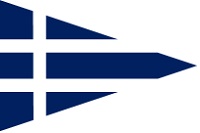 SOCIAL INFORMATION Competitors and crew are invited to after race festivities at the Harlem Yacht Club racing followed by the traditional Harlem Pasta Night. The bar and restaurant will be open.Racing at the Harlem YCRegistration formEvent: Treat Race Date July 24, 2021Name:					Address:Email:					Preferred telephone contact number:Yacht Name:				Number on Sail:Manufacturer:			Yacht Model and Length.PHRF rating:				Certificate attached: Yes/No:Assigned PHRF rating: